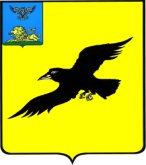 Б е л г о р о д с к а я   о б л а с т ьАДМИНИСТРАЦИЯ ГРАЙВОРОНСКОГО ГОРОДСКОГО ОКРУГАПОСТАНОВЛЕНИЕГрайворон«_23_ »  ___июня___ 2021_ г.						                  № __340__В целях реализации требований федеральных законов от 06.10.2006 года №131-ФЗ «Об общих принципах реализации местного самоуправления 
в Российской Федерации», от 27.07.2010 года № 190-ФЗ «О теплоснабжении», 
в соответствии с требованиями, определенными постановлением Правительства Российской Федерации от 22.02.2012 года № 154 «О требованиях к схемам теплоснабжения, порядку их разработки и утверждения», в рамках разработки схемы теплоснабжения Грайворонского городского округа 
п о с т а н о в л я ю:Внести следующие изменения в постановление администрации Грайворонского городского округа от 19.08.2019 года №453 «Об утверждении схемы теплоснабжения Грайворонского городского округа на период 
до 2038 года»: схему теплоснабжения Грайворонского городского округа на период 
до 2038 года, утвержденную в пункте 1 вышеназванного постановления, изложить в редакции согласно приложению к настоящему постановлению.О внесении изменений 
в постановление администрации Грайворонского городского округа от 19 августа 2019 года №453Глава администрации Г.И. Бондарев